Universität Würzburg 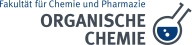 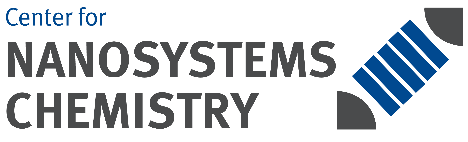 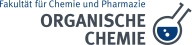 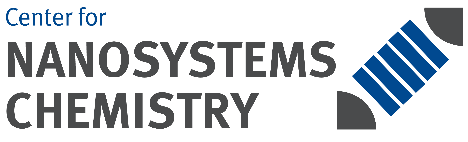 Bearbeitungsstand: 03/17Arbeitsbereich: Labor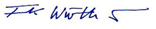 02.05.2017AnwendungsbereichAnwendungsbereichDiese Betriebsanweisung gilt für den Umgang mit ätzenden und korrosiven Flüssigkeiten und Feststoffen.Gefahren für Mensch und UmweltGefahren für Mensch und Umwelt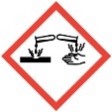 Heftige Reaktion mit Basen und Wasser. Oxidierende Säuren (konz. Schwefel-, Salpeter- und Chlorsulfonsäure) können heftig mit organischen Verbindungen, Metallen und reduzierenden Verbindungen reagieren. Bei den Reaktionen können gefährliche Gase freigesetzt werden. Ameisensäure ist entzündlich. Dampf-/ Luftgemische mit Ameisensäure sind explosionsfähig.Die Verbindungen zerstören sehr schnell Körpergewebe, verätzen Haut und Schleimhäute. Die Dämpfe verätzen bzw. reizen die Atmungsorgane: Lungenödem! Gefahr des Kreislaufzusammenbruchs!Schutzmaßnahmen und VerhaltensregelnSchutzmaßnahmen und Verhaltensregeln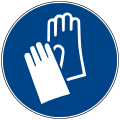 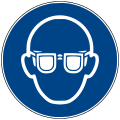 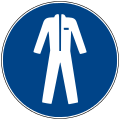 Arbeiten nur im Abzug. Ameisensäure von Zündquellen fernhalten.Augenschutz: Beim Umfüllen größerer Mengen Gesichtsschutzschirm tragen.Handschutz: Neopren-Schutzhandschuhe (nur als kurzzeitigen Spritzschutz)Atemschutz: Bei Arbeiten unter Abzug oder Absaugung oder bei kurzfristigem Einsatz geringer Mengen nicht erforderlich. Bei längerem offenem Umgang Atemschutzmaske, Gasfilter ABEK tragen.Hautschutz: Beim Umfüllen größerer Mengen (> 0,5l) zusätzlich säurefeste Schürze und Stiefel.Verhalten im GefahrfallVerhalten im GefahrfallKleine Mengen (max. 20 ml) neutralisieren und mit viel Wasser aufnehmen. Bei größeren Mengen Umgebung warnen, vorsichtig mit viel Wasser verdünnen oder mit Vermiculite aufnehmen. Bei möglicher Gasentwicklung Atemschutzfilter ABEK erforderlich.Im Brandfall mit CO2 löschen.Verhalten bei Unfällen, Erste HilfeVerhalten bei Unfällen, Erste Hilfe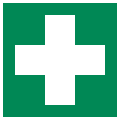 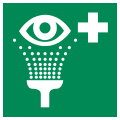 Nach Augenkontakt: Unverzüglich mit viel Wasser mindestens 15 Minuten gei geöffneter Lidspalte spülen. Augenarzt!Nach Hautkontakt: Rasch mit viel Wasser abspülen, bei größeren Verätzungen Arzt aufsuchen.Nach Einatmen: An die frische Luft bringen, Notarzt!Nach Verschlucken: Rasch möglichst viel Wasser trinken, kein Erbrechen auslösen. Notarzt!Nach Kleidungskontakt: Benetzte Kleidung sofort ausziehen.Notruf: 112                Ersthelfer:  Dr. Matthias StolteSachgerechte EntsorgungVerdünnte Schwefel-, Salpeter-, Phosphor- und Ameisensäure sowie Chlorsulfonsäure vorsichtig neutralisieren und in den entsprechenden Abfallbehälter geben. Bei den anderen Substanzen unter Kühlung vorsichtiges Eintropfen in NaOH oder Ca(OH)2, anschließend neutralisieren. Abfälle in zugelassenen Transportbehältern des Entsorgers sammeln und bis zur Abgabe an einem sicheren Ort aufbewahren. Reaktive Stoffe in eine abgabe- und transportfähige unreaktive Form bringen; ggf. mit Universalbindemittel stabilisieren. Richtlinien des Entsorgers beachten. (Kontakt: Frau Rubens Tel. 84711).                  …………………………….                 Datum             ……………………………………….             Unterschrift Verantwortlicher